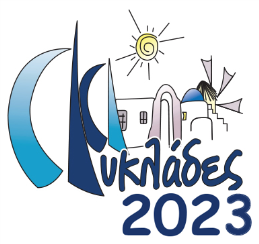 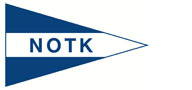 Προς τη Γραμματεία Ν.Ο.Τ.Κ. :ΣΤΟΙΧΕΙΑ ΣΥΜΜΕΤΟΧΗΣΧΑΡΑΚΤΗΡΙΣΤΙΚΑ ΕΘΝΙΚΟΤΗΤΑΣ ΤΟΥ ΣΚΑΦΟΥΣΣΤΟΙΧΕΙΑ ΣΚΑΦΟΥΣ & ΑΡΜΑΤΩΣΙΑΣΛΕΠΤΟΜΕΡΕΙΕΣ ΠΙΣΤΟΠΟΙΗΤΙΚΟΥ ΚΑΤΑΜΕΤΡΗΣΗΣ ΠΟΥ ΕΠΙΣΥΝΑΠΤΕΤΑΙVHFΥΠΕΥΘΥΝΗ ΔΗΛΩΣΗ ΚΥΒΕΡΝΗΤΗ ή ΕΝΤΕΤΑΛΜΕΝΟΥ ΕΚΠΡΟΣΩΠΟΥ1.		Δηλώνω ότι αποδέχομαι τους κανονισμούς και τους όρους που αναφέρονται στην προκήρυξη του αγώνα, θα μετάσχω στον αγώνα με δική μου αποκλειστική ευθύνη και αποδέχομαι ακόμη ότι ο οργανωτής Όμιλος και οποιαδήποτε επιτροπή που έχει σχέση με τον αγώνα δεν έχει καμιά ευθύνη για τυχόν ατυχήματα ή ζημιές αν συμβούν στο σκάφος μου, με πρόσωπα ή πράγματα, στην θάλασσα ή στην στεριά, κατά την διάρκεια του αγώνα.2.		Δηλώνω ακόμη ότι το πιο πάνω αναφερόμενο σκάφος είναι εξοπλισμένο σύμφωνα με τις απαιτήσεις του ειδικού κανονισμού ασφαλείας ανοιχτής θάλασσας της World Sailing για αγώνες κατηγορίας 3 και φέρει          ατομική διαφήμιση κατά τη διάρκεια του αγώνα, για την οποία επισυνάπτω αντίγραφο της άδειας από την Εθνική μου αρχή. ΔΕΝ φέρει          ατομική διαφήμιση          .   3.		Δηλώνω υπεύθυνα ότι τα αντίγραφα του πιστοποιητικού καταμέτρησης και της 2ης σελίδας που επισυνάπτω είναι εν ισχύ και δεν έχουν για οποιοδήποτε λόγο μεταβληθεί ή ανακληθεί μέχρι σήμερα. 4.		Δηλώνω ότι θα τηρώ τις σχετικές διατάξεις του Γ.Κ.Λ. αρ.20 και αρ. 23, όπως τροποποιήθηκαν και ισχύουν, ότι τα προβλεπόμενα για την κατηγορία του σκάφους ναυτιλιακά έγγραφα και εφόδια είναι σε ισχύ και επί αυτού, καθώς επίσης και ότι θα εφαρμοστούν οι διεθνείς κανονισμοί ασφαλείας ναυσιπλοΐας. 5.		Δηλώνω ότι τo σκάφος μου διαθέτει ασφαλιστική κάλυψη Αστικής Ευθύνης προς Τρίτους κατά την διάρκεια συμμετοχής του σε επίσημους αγώνες ιστιοπλοΐας, όπως απαιτείται από σχετική οδηγία της Εθνικής Αρχής ΕΑΘ/ΕΙΟ. 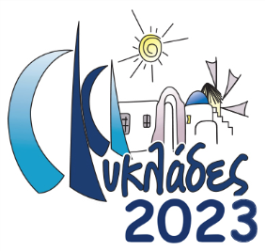 ΠΛΗΡΩΜΑΗμερομηνία :     Υπογραφή Κυβερνήτη ή Εντεταλμένου Εκπροσώπου :  ΠΑΡΑΚΑΛΩ ΕΓΓΡΑΨΑΤΕ ΤΟ ΣΚΑΦΟΣ : ΟΜΙΛΟΣ:ΕΠΙΘΥΜΩ ΤΟ ΣΚΑΦΟΣ ΜΟΥ ΝΑ ΣΥΜΜΕΤΑΣΧΕΙ ΣΤΟΝ ΑΓΩΝΑ «Cyclades Regatta 2023» ΣΤΗΝ ΚΛΑΣΗ ( √ ) :  PERFORMANCE:              SPORT:                 NON SPINNAKER:             DOUBLE HANDED:            ΕΠΙΘΥΜΩ ΤΟ ΣΚΑΦΟΣ ΜΟΥ ΝΑ ΣΥΜΜΕΤΑΣΧΕΙ ΣΤΟΝ ΑΓΩΝΑ «Cyclades Regatta 2023» ΣΤΗΝ ΚΛΑΣΗ ( √ ) :  PERFORMANCE:              SPORT:                 NON SPINNAKER:             DOUBLE HANDED:             ΣΗΜΑΙΑ:    ΛΙΜΑΝΙ ΝΗΟΛΟΓΙΟΥ:   ΓΡΑΜΜΑΤΑ ΕΘΝΙΚΟΤΗΤΑΣ & ΑΡΙΘΜΟΣ ΠΑΝΙΟΥ:   ΓΡΑΜΜΑΤΑ ΕΘΝΙΚΟΤΗΤΑΣ & ΑΡΙΘΜΟΣ ΠΑΝΙΟΥ:  ΕΡΓΟΣΤ. ΤΥΠΟΣ: ΕΤΟΣ ΚΑΤΑΣΚΕΥΗΣ: ΧΡΩΜΑ ΣΚΑΦΟΥΣ: ΧΡΩΜΑ ΚΟΥΒΕΡΤΑΣ: ΧΡΩΜΑ ΥΦΑΛΩΝ: ΤΥΠΟΣ ΙΣΤΙΟΦΟΡΙΑΣ:  Νο:  ΗΜ/ΝΙΑ ΕΚΔΟΣΗΣ:  ΕΚΔΟΥΣΑ ΑΡΧΗ: ΣΥΝ. ΒΑΘΜΟΣ ΙΚΑΝΟΤ. ΣΚΑΦΟΥΣ (ΑPH):ΣΥΝ. ΒΑΘΜΟΣ ΙΚΑΝΟΤ. ΣΚΑΦΟΥΣ (ΑPH): ΚΑΤΗΓΟΡΙΑ: ΔΙΑΚΡΙΤΙΚΟ ΣΗΜΑ VHF: ΥΠΑΡΧΟΝΤΑ ΚΑΝΑΛΙΑ: ΟΝ/ΜΟ ΚΥΒΕΡΝΗΤΗ : Υπογραφή :        ΟΜΙΛΟΣ ΚΥΒΕΡΝΗΤΗ:  Υπογραφή :        ΔΙΕΥΘΥΝΣΗ :Υπογραφή :        ΚΙΝΗΤΟ ΤΗΛΕΦΩΝΟ :  Υπογραφή :        E-MAIL :  Ημερομηνία:ΓΙΑ ΤΟΝ ΑΓΩΝΑ:   ΣΚΑΦΟΣ:  ΑΡΙΘΜΟΣ ΠΑΝΙΩΝ:  ΚΥΒΕΡΝΗΤΗΣ: ΑΡ. ΜΗΤΡ. ΕΙΟ:ΟΜΙΛΟΣ:ΜΕΓΕΘΟΣ T-SHIRT:ΕΝΤΕΤΑΛΜΕΝΟΣ ΕΚΠΡΟΣΩΠΟΣ: ΜΕΛΟΣ ΠΛΗΡΩΜΑΤΟΣ ΕΞΟΙΚΕΙΩΜΕΝΟ ΜΕ Α’ ΒΟΗΘΕΙΕΣ:ΟΝΟΜΑΤΕΠΩΝΥΜΟΑΡ. ΜΗΤΡΩΟΥ ΕΙΟΟΜΙΛΟΣ ΑΘΛΗΤΗΜΕΓΕΘΟΣT-SHIRT1.2.3.4.5.6.7.8.9.10.11.12.